Compte renduLa note transmise avant la réunion est disponible en annexe. DiscussionAnnexeAnnexe 1 : fiche action « jeunes et santé mentale »Cette note est destinée à préciser lors de la réunion du 18 janvier, les étapes opérationnelles de réalisation des actions de la thématique « jeunes et santé mentale ».Information sur le projetPorteur : Maison des adolescents de Moselle (à confirmer).Partenaire : CLSM messin (appui à la réalisation des actions).Objectif : Développer le partenariat entre la Maison des adolescents et les acteurs messins intervenant auprès des adolescents et jeunes adultes.Publics : adolescents, jeunes adultes. Territoire : Metz métropole.Actions programmées :Création d’une carte des ressources « jeunes » en santé mentale pour identifier les acteurs et rendre visible le « qui fait quoi ».Réalisation d’un module de sensibilisation « jeunes et santé mentale » à destination des professionnels réalisé dans le cadre du CLSM.Conception d’outils d’aide au repérage et à l’orientation des jeunes en souffrance psychique.  Réalisation d’ateliers de promotion de la santé mentale à destination des adolescents et jeunes adultes.Participation de la MDA aux Semaines d’information sur la santé mentale par la réalisation d’un événement et/ou le soutien à l’événement d’un partenaire.Questions aux partenaires du CLSMPriorisation des actionsQuelle action souhaitez-vous mettre en œuvre en priorité au 1er semestre 2022 ?Collaboration avec la MDAQuels attentes et/ou besoins par rapport à la MDA ? Comment voyez-vous le partenariat avec la MDA ?Constitution de l’équipe projetÉlaboration du plan opérationnelNous complèterons ensemble le tableau ci-dessous après avoir choisi l’action mise en œuvre en priorité. Exemple pour la conception d’une sensibilisationAnnexe 2 : santé mentale des enfants et des jeunes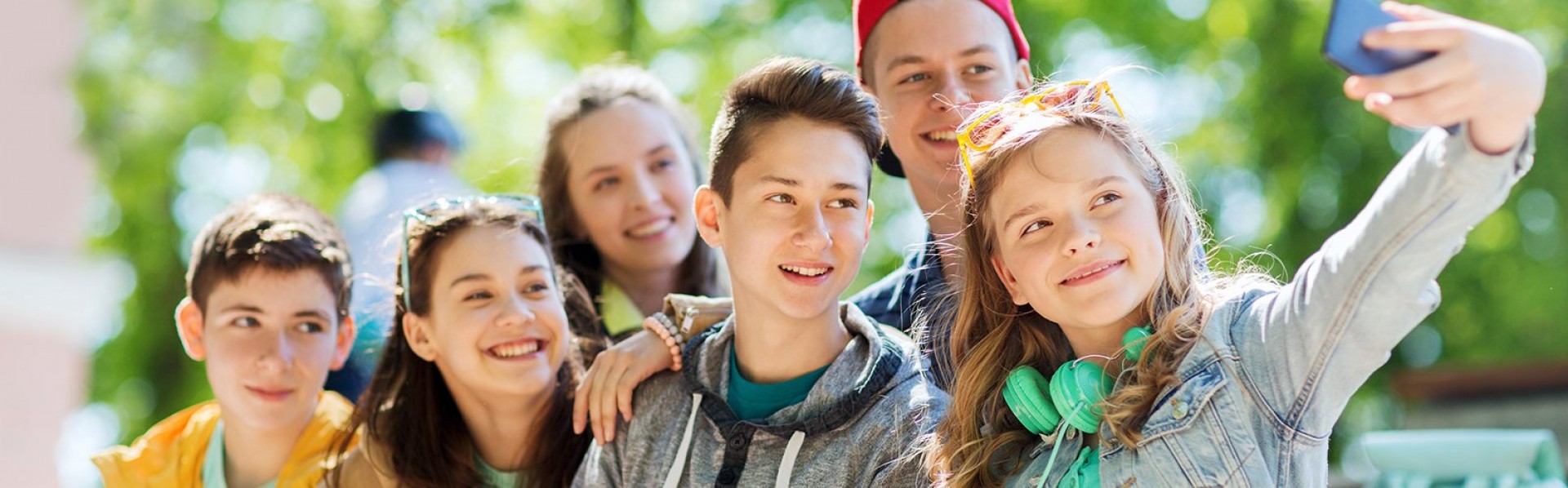 Note préparatoire de la réunion du 18 janvier 2022. 1.	Promotion de la santé mentale sur le territoire messin	51.1.	Le Conseil messin de santé mentale	52.	Éléments de diagnostic concernant les jeunes et la santé mentale	62.1.	Atlas de la santé mentale en France	62.2.	Étude santé mentale sur le territoire Metz Métropole	62.3.	Sondage auprès des parents du territoire messin	73.	Agir pour promouvoir le bien-être des jeunes.	73.1.	Exemples d’actions	73.2.	Exemples d’outils	74.	Ressources	84.1.	Structures et dispositifs messins de soins et de soutien en santé mentale	84.2.	Contacts	84.3.	Documentation	9Promotion de la santé mentale sur le territoire messinLe Conseil messin de santé mentaleLe Conseil messin de santé mentale (CLSM) est en place depuis janvier 2017. Il est porté par le Centre hospitalier de Jury, en partenariat avec l’ARS Grand Est et le soutien de la Ville de Metz. Sa mission est centrée sur la concertation et la coordination des acteurs locaux dans le but de définir des actions de lutte contre la stigmatisation, d’amélioration de l’accès et de la continuité des soins, d’insertion sociale et de participation des aidants, des usagers et des habitants. Le CLSM travaille en articulation étroite avec le Contrat local de santé (CLS) porté par la Ville de Metz. Il est chargé de mettre en œuvre l’axe portant sur l’amélioration du bien-être psychique des habitants. Une fiche action est dédiée à la promotion de la santé mentale des jeunes messins.  Éléments de diagnostic concernant les jeunes et la santé mentaleAtlas de la santé mentale en FranceL’atlas de la santé mentale en France paru en mai 2020 a été réalisé sous la direction de l’Institut de recherche et documentation en économie de la santé (IRDES). Cette synthèse s’intéresse notamment aux enfants et adolescents pour lesquels on peut retenir quelques points généraux :Selon l’Inserm, 12 % des enfants et adolescents souffriraient d’au moins un trouble psychique en France. Les premiers signes de troubles psychiques apparaissent souvent au cours de l’enfance. À l’adolescence, la dépression constitue la 3e cause de morbidité selon l’Organisation mondiale de la santé (OMS).Le suicide est la deuxième cause de mortalité des 15-24 ans, après les accidents de la route. Les coûts sociaux et économiques des troubles psychiques sont élevés.En France, la promotion et prévention en santé mentale se développe autour de programmes centrés en particulier sur le développement des compétences psychosociales, des actions d’information et de prise en charge des conduites addictives, des interventions contre les violences et les discriminations et la prévention du suicide. Étude santé mentale sur le territoire Metz MétropoleEn 2017, l’Observatoire régional de santé a réalisé une étude portant sur l’adéquation entre les besoins de la population et l’offre en santé mentale sur le territoire Metz Métropole. Ce diagnostic comprend entre autres une enquête sur la perception de santé mentale des adolescents (523 élèves de seconde du lycée Georges de la Tour à Metz). Il ressort de cette enquête (méthode utilisée : échelle de Duke) :Des élèves qui se déclarent majoritairement en bonne santé (91% déclarent être en bonne santé).20 % ont des difficultés à se concentrer (culture du zapping, manque de sommeil, mauvaise alimentation, voire le signe de stress ou d’anxiété).29 % ont l’impression d’être rapidement fatigués.27 % se déclarent tendus ou nerveux.Deux enquêtes réalisées dans le cadre du conseil d’éducation à la santé et à la citoyenneté de cet établissement ont montré que 8 élèves sur 10 dormaient moins que le niveau recommandé.La fragilité mentale concerne davantage les adolescentes. Les adolescents ont des difficultés à faire le lien entre leur santé et les problématiques de santé mentale (paradoxe entre des ados qui se déclarent majoritairement en bonne santé et dont une part relativement élevée présente toutefois des signes de fragilité psychique). Sondage auprès des parents du territoire messinAu début de l’année 2018, le CLSM a réalisé un sondage auprès des parents dans le cadre des Semaines d’information sur la santé mentale (SISM) dont le thème était « Enfance et parentalité ». 157 parents présents sur le territoire messin ont réponse, majoritairement des mères. Sans être généralisables, les réponses montrent :Qu’une majorité de parents être préoccupés par la santé mentale de son enfant/adolescent.Dans le même temps, la plupart d’entre eux méconnaissent les spécificités des troubles psychiques de l’enfant/adolescent.Et majoritairement, les familles méconnaissent les ressources (moyens de dépistage, types d’accompagnement) en santé mentale pour eux ou leur enfant/adolescent. Agir pour promouvoir le bien-être des jeunes.Exemples d’actionsCourt-métrage d’information et sensibilisation en santé mentale auprès des jeunesFilm réalisé en 2017 par l’association CARPESE. Consultable sur Internet : https://youtu.be/-P5tjwbV28E Développer les compétences psychosociales des 0 à 11ansExemple de l’action menée par l’Atelier santé ville de Beaulieu pour développer les compétences psychosociales des 0 à 11 ans. Fiche action consultable sur Internet : http://clsm-ccoms.org/wp-content/uploads/2019/09/FP-Axe-3-D%C3%A9v-CPS-1.pdf Repérage des signes de souffrance psychique des jeunes Formation mise en place par le CLSM de Suresnes. Programme consultable sur Internet : http://clsm-ccoms.org/wp-content/uploads/2017/11/Formation-au-rep%C3%A9rage-des-signes-de-souffrance-psychique-des-jeunes-%E2%80%93-CLSM-de-Suresnes.pdf Exemples d’outilsEpsikoy, la santé mentale et les jeunesWebdocumentaire d’information et de prévention en santé mentale participant à la lutte contre la stigmatisation. www.epsykoi.com Kit pédagogique – La tête dans les nuages : discriminations et santé mentaleOutil de lutte contre les discriminations en santé mentale à destination des 15-20 ans développé par le Psycom en partenariat avec l’association Les Zégaux. Consultable sur Internet : http://clsm-ccoms.org/2017/01/01/kit-pedagogique-la-tete-dans-les-nuages-discriminations-et-sante-mentale/ Le cartable des compétences psychosocialesSite Internet ressource de développement des compétences psychosociales des enfants et pré-adolescents (8 à 12 ans) développé par l’IREPS Pays de la Loire. www.cartablecps.org Le Cosmos mental pour comprendre la santé mentaleLe Cosmos mental, court film conçu par le Psycom et l’association les Zégaux pour expliquer de manière imagée le concept de santé mentale. Cet outil s’accompagne d’un guide pédagogique et d’affiches d’animation librement téléchargeables. Consultable sur Internet : www.psycom.org/agir/la-promotion-de-la-sante-mentale/kit-cosmos-mental/RessourcesStructures et dispositifs messins de soins et de soutien en santé mentaleLe Conseil messin de santé mentale a conçu plusieurs outils pour connaître les acteurs messins intervenant dans le champ de la santé mentale. En complément des informations données dans cette note, deux fiches pratiques sur la santé mentale des enfants et des adolescents, et les soins et la prévention des addictions sont disponibles dans le guide santé mentale avec des informations et des contacts, notamment les structures de dépistage, de prévention et de prise en charge en soins psychiatriques infanto-juvéniles.www.sante-mentale-territoire-messin.fr/ 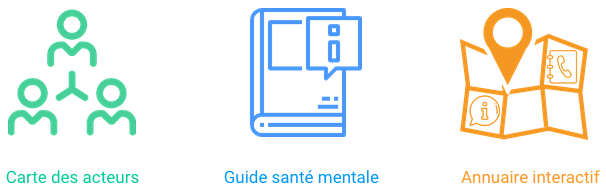 ContactsBureau d’aide psychologique pour les étudiants (BAPÉ)www.bape-metz.comDr Nelly KOWAL, directrice. 03 87 21 04 70 / bape@cmpp-metz.com Bureau d’information jeunesse (CRI-BIJ)www.cribij.fr Christine POINSIGNON, directrice. 03 87 69 04 50 / metz@cribij.fr / direction@cribij.fr Centre Édissonwww.centre-edison.fr Olivier LINDEN, adjoint de direction. 03.87.66.41.50 / o.linden@cdpa57.asso.fr Centre médico-psychologique des PEP57www.pep57.org/medico-social/pole-soins-ambulatoires/ Dr Nelly KOWAL, directrice.  03 87 66 99 06 / cmpp.metz@pep57.org CMSEA : Point accueil écoute jeuneswww.cmsea.asso.fr/fr/paej_-f.html Karim ABDELLI, responsable. 03 87 76 23 26 / karim.abdelli@cmsea.asso.fr / paej-educ@cmsea.asso.fr Consultations jeunes consommateurs à la Maison des adolescents - www.maisondesadolescents57.com Christine Jager, cadre de santé. 03 87 18 44 22 / christine.jager@ch-jury.fr CSAPA les WADSwww.leswadscmsea.fr Lionel DIENY, directeur. 06 88 41 34 36 / lionel.dieny@cmsea.asso.fr École des parents et des éducateurs de Mosellewww.epe57.frJérémy GALL, directeur.  03 87 69 04 65 / direction@epe57.fr Maison des adolescentswww.maisondesadolescents57.com Christine Jager, cadre de santé. 03 87 18 44 22 / christine.jager@ch-jury.fr Mission locale du Pays Messinwww.mlpm.fr Léonie BACK, conseillère référente santé. 03 87 21 17 17/ leonie.back@mlpm.frSoins et accompagnement des addictions en Moselle (SAAM 57)www.saam57.fr DocumentationBrochures PsycomLa santé mentale des jeunesLa santé mentale et le numériqueLes troubles addictifsLes troubles psychiquesLes compétences psychosocialesDossier Internet sur les compétences psychosociales des enfants et jeunes ados (3 à 15 ans) conçu par l’association PromoSanté Île-de-France.Développer les compétences psychosociales chez les enfants et les jeunes dans la revue La santé en action (mars 2015 – n° 431).  Consultable sur Internet : https://www.santepubliquefrance.fr/docs/la-sante-en-action-mars-2015-n-431-developper-les-competences-psychosociales-chez-les-enfants-et-les-jeunesDéfenseur des droitsLa santé mentale des enfants et des adolescents en Europe (sept. 2018).La santé mentale des jeunes : un enjeu de société pour développer le bien-être des enfants. (nov. 2021).France cultureÊtre et avoir. La santé mentale des jeunes : l’urgence d’agir.Instance régionale d’éducation et de promotion de la santéRéférentiel d'intervention : prévenir les addictions auprès des jeunesOrganisation mondiale de la santéSanté mentale des adolescentsRapport sur la santé et le bien-être des adolescents en Europe et au CanadaSanté publique FranceEnfants et jeunesRessources pour des actions auprès des jeunesCLSM messinGuide santé mentale du territoire messinGroupe projet « jeunes et santé mentale »18/01/2022 - visioconférencePoints à l’ordre du jourPartenariat MDA.Sensibilisation en santé mentale des jeunes.Points à l’ordre du jourPartenariat MDA.Sensibilisation en santé mentale des jeunes.Participants Léonie BACK (Fanny LALLEMENT), conseillère référente santé, Mission locale du Pays Messin.Magalie BALTUS, infirmière référente, IUT Longwy, Université de Lorraine, SUMPPS.Florine JOLY, chargée de mission prévention, Régime Local d'Assurance Maladie.Fanny LALLEMENT, conseillère référente santé (antenne de Metz), Mission locale du Pays messin.Coralie LEMOINE-FALGAS, chargée de mission santé, Ville de Metz.Chloé MITTLEBERGER, chargée de développement et accompagnement social, VIVEST. Sandra NOËL, coordinatrice administrative, Réseau de santé RSMA.Françoise ROS, adhérente, UNAFAM 57.Stéphane TINNES-KRAEMER, coordonnateur CLSM, CH Jury.Participants Léonie BACK (Fanny LALLEMENT), conseillère référente santé, Mission locale du Pays Messin.Magalie BALTUS, infirmière référente, IUT Longwy, Université de Lorraine, SUMPPS.Florine JOLY, chargée de mission prévention, Régime Local d'Assurance Maladie.Fanny LALLEMENT, conseillère référente santé (antenne de Metz), Mission locale du Pays messin.Coralie LEMOINE-FALGAS, chargée de mission santé, Ville de Metz.Chloé MITTLEBERGER, chargée de développement et accompagnement social, VIVEST. Sandra NOËL, coordinatrice administrative, Réseau de santé RSMA.Françoise ROS, adhérente, UNAFAM 57.Stéphane TINNES-KRAEMER, coordonnateur CLSM, CH Jury.ConclusionConstituer une équipe projet associant les infirmières scolaires impliquées dans Cité éducative dans le but d’expérimenter la sensibilisation dans ce cadre.ConclusionConstituer une équipe projet associant les infirmières scolaires impliquées dans Cité éducative dans le but d’expérimenter la sensibilisation dans ce cadre.ThèmePremiers secours en santé mentale Magalie Baltus informe d’une nouvelle version de la Formation aux premiers secours en santé mentale (PSSM) pour les jeunes de 12 à 18 ans. Une formation de formateurs pour cette version se tiendra à Metz en mai. Une information complète est  disponible sur le site internet PSSM France : https://pssmfrance.fr Maison des droits de l’enfant et des jeunesFrançoise Ros demande des informations sur le dispositif Maison des droits de l’enfant et des jeunes (MDEJ) en Moselle en place depuis fin novembre à Metz. Stéphane TK informe qu’une présentation du dispositif est consultable sur le site internet de l’EPE de la Moselle : https://www.epe57.fr/lancement-de-la-maison-des-droits-des-enfants-et-des-jeunes.htm  Fiche action « jeunes et santé mentale »Stéphane TK propose de faire évoluer la fiche action « jeunes et santé mentale ». Il paraît plus réaliste que le CLSM soit porteur de cette fiche action. L’équipe de la MDA ne semble pas avoir le temps pour piloter l’ensemble des actions. Cela lui permettra de centrer son implication sur le partenariat avec les autres acteurs de la jeunesse.Sensibilisation en direction des jeunesCoralie Lemoine-Falgas fait plusieurs propositions :Rechercher des exemples d’actions de sensibilisation.Recenser les outils de repérage et d’orientation.Associer des jeunes à la conception de la sensibilisation.Expérimenter l’action dans le cadre de Cité éducative.Rencontrer l’IREPS pour connaître les outils disponibles pour sensibiliser les jeunes à la santé mentale. Aider les professionnels à s’approprier l’action.Demander à la MDA d’accompagner les intervenants dans le cadre d’une supervision.Léonie Back remarque qu’il est difficile d’envisager de construire l’action avec des jeunes de la Mission locale. Magalie Baltus suggère de prévoir une supervision pour les professionnels qui animeront les sensibilisations. Florine Joly demande quel public jeune est ciblé par l’action et propose d’impliquer le rectorat dans le projet. Conception de la sensibilisationStéphane TK propose de retenir les points suivants pour concevoir la sensibilisation :Réaliser un recensement d’actions et d’outils.Envisager une supervision par la MDA des professionnels qui animeront les sensibilisations. Associer l’infirmière coordinatrice de l’EN et les infirmières scolaires impliquées dans Cité éducative (cf. compte rendu du groupe projet « enfance et santé mentale » pour plus d’information sur Cité éducative).Les partenaires seront invités à rejoindre l’équipe projet. Une date de réunion sera communiquée courant février avec comme objectif de concevoir la sensibilisation en associant les infirmières scolaires impliquées dans Cité éducative.Équipe projetÉquipe projetÉquipe projetÉquipe projetStructureRôle dans le projetFormalisationComité de pilotageMDA57PorteurFiche action CLSCLSMAppuiActeur intervenant auprès des publicsPartenaires techniques ( conseils, logistiques…)Partenaires relais (communication, soutien…)Financeur/observateurÉtapes de réalisation de l’actionÉtapes de réalisation de l’actionÉtapes de réalisation de l’actionÉtapes de réalisation de l’actionÉtapes de réalisation de l’actionÉtapes de réalisation de l’actionÉtapes de réalisation de l’actionÉtapes de réalisation de l’actionObjectifs opérationnelsActivitésMoyens humainsMoyens matérielsPartenairesCoûtAjustementCalendrierRéalisation de l’actionRéalisation de l’actionRéalisation de l’actionRéalisation de l’actionRéalisation de l’actionRéalisation de l’actionRéalisation de l’actionRéalisation de l’actionRéalisation de l’actionRéalisation de l’actionRéalisation de l’actionRéalisation de l’actionRéalisation de l’actionRéalisation de l’actionRéalisation de l’actionRéalisation de l’actionÉtapesObjectifs opérationnelsObjectifs opérationnelsActivitésActivitésMoyens humainsMoyens humainsMoyens matérielsMoyens matérielsPartenairesPartenairesCoûtCoûtAjustementAjustementCalendrierAnalyse des besoinsObjectifsContenuScénario péda.Supports (salle ou distance)TestDiffusionÉvaluation